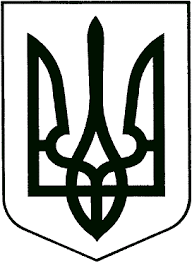 ВИКОНАВЧИЙ КОМІТЕТЗВЯГЕЛЬСЬКОЇ МІСЬКОЇ РАДИРІШЕННЯ_________________                                                                                №         Керуючись статтями 51, 52, 53 Закону України «Про місцеве самоврядування в Україні», пунктом 12 Порядку надання компенсації для відновлення окремих категорій об’єктів нерухомого майна, пошкоджених внаслідок бойових дій, терористичних актів, диверсій, спричинених збройною агресією Російської Федерації, з використанням електронної публічної послуги «єВідновлення», затвердженого постановою Кабінету Міністрів України від 21.04.2023 №381, враховуючи лист благодійної організації «Благодійний фонд «Карітас-Житомир» від 22.09.2023 №173, розглянувши рішення комісії з розгляду питань щодо надання компенсації за пошкоджені/знищені об’єкти нерухомого майна внаслідок бойових дій, терористичних актів, диверсій, спричинених збройною агресією російської федерації проти України, виконавчий комітет міської радиВИРІШИВ:        1. Затвердити наступні рішення комісії з розгляду питань щодо надання компенсації за пошкоджені/знищені об’єкти нерухомого майна внаслідок бойових дій, терористичних актів, диверсій, спричинених збройною агресією російської федерації проти України про надання компенсації: 1.1. Рішення від 06.10.2023 №16-к «Про надання Воронюку Андрію Федоровичу компенсації на відновлення пошкодженого об’єкту нерухомого майна за заявою № ЗВ-12.09.2023-46152» у сумі 16350,12 грн. (шістнадцять тисяч триста п’ятдесят гривень 12 копійок).1.2. Рішення від 06.10.2023 №17-к «Про надання Осипчук Тетяні Арсенівні компенсації на відновлення пошкодженого об’єкту нерухомого майна за заявою № ЗВ-12.09.2023-45996» у сумі 36924,41 грн. (тридцять шість тисяч дев’ятсот двадцять чотири гривні 41 копійка).1.3. Рішення від 06.10.2023 №18-к «Про надання Бабяр Наталії Михайлівні компенсації на відновлення пошкодженого об’єкту нерухомого майна за заявою № ЗВ-14.09.2023-46779» у сумі 13676,75 грн. (тринадцять тисяч шістсот сімдесят шість гривень 75 копійок).1.4. Рішення від 06.10.2023 №19-к «Про надання Максимчуку Ігореві Федоровичу компенсації на відновлення пошкодженого об’єкту нерухомого майна за заявою № ЗВ-12.09.2023-46001» у сумі 42016,61 грн. (сорок дві тисячі шістнадцять гривень шістдесят одна копійка).1.5. Рішення від 06.10.2023 №20-к «Про надання Григор’євій Галині Володимирівні компенсації на відновлення пошкодженого об’єкту нерухомого майна за заявою № ЗВ-14.09.2023-46687» у сумі 25240,76 грн. (двадцять п’ять тисяч двісті сорок гривень сімдесят шість копійок).1.6. Рішення від 06.10.2023 №21-к «Про надання Ковальчуку Сергію Дмитровичу компенсації на відновлення пошкодженого об’єкту нерухомого майна за заявою № ЗВ-21.09.2023-48764» у сумі 50677,78 грн. (п’ятдесят тисяч шістсот сімдесят сім гривень 78 копійок).2. Затвердити рішення комісії з розгляду питань щодо надання компенсації за пошкоджені/знищені об’єкти нерухомого майна внаслідок бойових дій, терористичних актів, диверсій, спричинених збройною агресією російської федерації проти України про відмову в наданні компенсації:від 06.10.2023 р. №15-к «Про відмову Пастухову Володимиру Максимовичу у наданні компенсації на відновлення пошкодженого об’єкту нерухомого майна за заявою № ЗВ-15.09.2023-47117».3. Комісії з розгляду питань щодо надання компенсації за пошкоджені/знищені об’єкти нерухомого майна внаслідок бойових дій, терористичних актів, диверсій, спричинених збройною агресією російської федерації проти України завантажити це рішення до Реєстру пошкодженого та знищеного майна протягом трьох робочих днів з дня прийняття цього рішення.4. Контроль за виконанням цього рішення покласти на заступника міського голови Якубова В.О.Міський голова                                                                       Микола БОРОВЕЦЬПро затвердження рішень комісії з розгляду питань щодо надання компенсації за пошкоджені/знищені об’єкти нерухомого майна внаслідок бойових дій, терористичних актів, диверсій, спричинених збройною агресією російської федерації проти України